Technical working party for fruit cropsForty-Seventh Session
Angers, France, November 14 to 18, 2016addendum to 

number of growing cycles in dus examinationDocument prepared by the Office of the Union

Disclaimer:  this document does not represent UPOV policies or guidanceThis document contains presentations to be made at the forty-seventh session of the Technical Working Party for Fruit Crops (TWF), as follows:Annex I:	“Number of growing cycles in DUS Examination for fruit species”, by an expert from France; Annex II:	“Variability of assessment data over years in apple”, by an expert from Germany.Annex III:	“Interpreting Variety Descriptions for Apple – Environmental influence on Quantitative Characters”, by an expert from New Zealand.[Annexes follow]Please see the pdf version[End of document]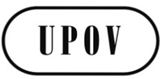 ETWF/47/15 Add.ORIGINAL:  EnglishDATE:  November 9, 2016INTERNATIONAL UNION FOR THE PROTECTION OF NEW VARIETIES OF PLANTS INTERNATIONAL UNION FOR THE PROTECTION OF NEW VARIETIES OF PLANTS INTERNATIONAL UNION FOR THE PROTECTION OF NEW VARIETIES OF PLANTS GenevaGenevaGeneva